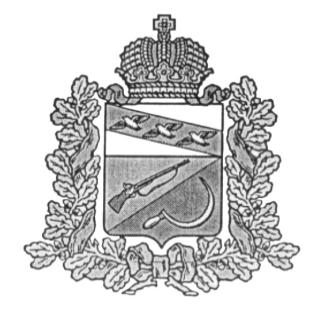 АДМИНИСТРАЦИЯЗАЩИТЕНСКОГО СЕЛЬСОВЕТАЩИГРОВСКОГО РАЙОНА КУРСКОЙ ОБЛАСТИПОСТАНОВЛЕНИЕОт 21 апреля 2020 года № 44О внесении изменений в постановлениеАдминистрации Защитенского сельсоветаЩигровского района от 10.03.2020 г. №20«О разработке проекта планировки территориии проекта межевания в его составе для установленияграниц земельных участков, предназначенных длястроительства и размещения линейного объекта:«Сеть водоснабжения х.Мещерские ДворыЗащитенского сельсовета Щигровского районаКурской области» (1-я очередь строительства)»     На основании уведомления АУКО «Облгосэкспертиза» от 20.04.2020 года №01-18/03-316  Администрация Защитенского сельсовета Щигровского района постановляет:   1.Внести в постановление Администрации Защитенского сельсовета Щигровского района от 10.03.2020 .г №20 «О разработке проекта планировки территории и проекта межевания в его составе для установления границ земельных участков, предназначенных длястроительства и размещения линейного объекта: «Сеть водоснабжения х.Мещерские Дворы Защитенского сельсовета Щигровского района Курской области» (1-я очередь строительства)» следующие изменения:      Название объекта «Сеть водоснабжения х.Мещерские Дворы Защитенского сельсовета Щигровского района Курской области» (1-я очередь строительства)» читать в новой редакции «Сеть водоснабжения х.Мещерские Дворы Защитенского сельсовета Щигровского района Курской области» (1-ый этап строительства)».     2. Контроль за выполнением настоящего постановления оставляю за собой.     3. Настоящее постановление вступает в силу со дня его обнародования.Глава Защитенского сельсоветаЩигровского района                                                                               В.И.АралкинАДМИНИСТРАЦИЯЗАЩИТЕНСКОГО СЕЛЬСОВЕТАЩИГРОВСКОГО РАЙОНА КУРСКОЙ ОБЛАСТИПОСТАНОВЛЕНИЕОт 21 апреля 2020 года № 45О внесении изменений в постановлениеАдминистрации Защитенского сельсоветаЩигровского района от 10.03.2020 г. №21«О разработке проекта планировки территориии проекта межевания в его составе для установленияграниц земельных участков, предназначенных длястроительства и размещения линейного объекта:«Сеть водоснабжения х.Мещерские ДворыЗащитенского сельсовета Щигровского районаКурской области» (2-я очередь строительства)»     На основании уведомления АУКО «Облгосэкспертиза» от 20.04.2020 года №01-18/03-316  Администрация Защитенского сельсовета Щигровского района постановляет:   1.Внести в постановление Администрации Защитенского сельсовета Щигровского района от 10.03.2020 г. №21 «О разработке проекта планировки территории и проекта межевания в его составе для установления границ земельных участков, предназначенных длястроительства и размещения линейного объекта: «Сеть водоснабжения х.Мещерские Дворы Защитенского сельсовета Щигровского района Курской области» (2-я очередь строительства)» следующие изменения:      Название объекта «Сеть водоснабжения х.Мещерские Дворы Защитенского сельсовета Щигровского района Курской области» (2-я очередь строительства)» читать в новой редакции «Сеть водоснабжения х.Мещерские Дворы Защитенского сельсовета Щигровского района Курской области» (2-ый этап строительства)».     2. Контроль за выполнением настоящего постановления оставляю за собой.     3. Настоящее постановление вступает в силу со дня его обнародованияГлава Защитенского сельсоветаЩигровского района                                                                             В.И.АралкинАДМИНИСТРАЦИЯЗАЩИТЕНСКОГО СЕЛЬСОВЕТАЩИГРОВСКОГО РАЙОНА КУРСКОЙ ОБЛАСТИПОСТАНОВЛЕНИЕОт 21 апреля 2020 года № 46О внесении изменений в постановлениеАдминистрации Защитенского сельсоветаЩигровского района от 17.04.2020 г. №42«Об утверждение проекта планировки территориии проекта межевания в его составе для установленияграниц земельных участков, предназначенных длястроительства и размещения линейного объекта:«Сеть водоснабжения х.Мещерские ДворыЗащитенского сельсовета Щигровского районаКурской области» (2-я очередь строительства)»     На основании уведомления АУКО «Облгосэкспертиза» от 20.04.2020 года №01-18/03-316  Администрация Защитенского сельсовета Щигровского района постановляет:   1.Внести в постановление Администрации Защитенского сельсовета Щигровского района от 17.04.2020г. №42 «О разработке проекта планировки территории и проекта межевания в его составе для установления границ земельных участков, предназначенных длястроительства и размещения линейного объекта: «Сеть водоснабжения х.Мещерские Дворы Защитенского сельсовета Щигровского района Курской области» (2-я очередь строительства)» следующие изменения:      Название объекта «Сеть водоснабжения х.Мещерские Дворы Защитенского сельсовета Щигровского района Курской области» (2-я очередь строительства)» читать в новой редакции «Сеть водоснабжения х.Мещерские Дворы Защитенского сельсовета Щигровского района Курской области» (2-ый этап строительства)».     2. Контроль за выполнением настоящего постановления оставляю за собой.     3. Настоящее постановление вступает в силу со дня его обнародования.Глава Защитенского сельсоветаЩигровского района                                                                              В.И.АралкинАДМИНИСТРАЦИЯЗАЩИТЕНСКОГО СЕЛЬСОВЕТАЩИГРОВСКОГО РАЙОНА КУРСКОЙ ОБЛАСТИПОСТАНОВЛЕНИЕОт 21 апреля 2020 года № 47О внесении изменений в постановлениеАдминистрации Защитенского сельсоветаЩигровского района от 17.04.2020 г. №41«Об утверждение проекта планировки территориии проекта межевания в его составе для установленияграниц земельных участков, предназначенных длястроительства и размещения линейного объекта:«Сеть водоснабжения х.Мещерские ДворыЗащитенского сельсовета Щигровского районаКурской области» (1-я очередь строительства)»     На основании уведомления АУКО «Облгосэкспертиза» от 20.04.2020 года №01-18/03-316  Администрация Защитенского сельсовета Щигровского района постановляет:   1.Внести в постановление Администрации Защитенского сельсовета Щигровского района от 17.04.2020г. №41 «О разработке проекта планировки территории и проекта межевания в его составе для установления границ земельных участков, предназначенных длястроительства и размещения линейного объекта: «Сеть водоснабжения х.Мещерские Дворы Защитенского сельсовета Щигровского района Курской области» (1-я очередь строительства)» следующие изменения:      Название объекта «Сеть водоснабжения х.Мещерские Дворы Защитенского сельсовета Щигровского района Курской области» (1-я очередь строительства)» читать в новой редакции «Сеть водоснабжения х.Мещерские Дворы Защитенского сельсовета Щигровского района Курской области» (1-ый этап строительства)».     2. Контроль за выполнением настоящего постановления оставляю за собой.     3. Настоящее постановление вступает в силу со дня его обнародования.Глава Защитенского сельсоветаЩигровского района                                                                                           В.И.Аралкин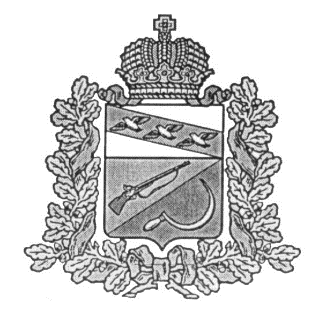 АДМИНИСТРАЦИЯЗАЩИТЕНСКОГО СЕЛЬСОВЕТА ЩИГРОВСКОГО РАЙОНА КУРСКОЙ ОБЛАСТИ306513,  Курская область, Щигровский район, с.Защитное, тел.8(47145) 4-75-16, ОКПО 21828341,  ОГРН  1024600839251,  ИНН / КПП  4628001878 / 46280100110 апреля 2020 г. № 3                                                                                                ИП «Шишкин С.А.»	ДОВЕРЕННОСТЬКурская область,Щигровский район, с.Защитное                                               Десятое апреля две тысячи двадцатого годаАдминистрация Защитенского сельсовета Щигровского района Курской области (ИНН 4628001878; КПП 462801001; ОГРН 1024600839251) в лице Главы Администрации Аралкина Владимира Ивановича, действующего на основании Устава, доверяет «ИП Шишкин Сергей Александрович», (ИНН 463212171926, КПП 0; ОГРНИП 307463205200159) в лице руководителя Шишкина Сергея Александровича, действующего на основании свидетельства №П-089-24092009-005/3 СРО, выступать от имени Администрации Защитенского сельсовета Щигровского района Курской области в качестве заявителя при обращении в Автономное учреждение Курской области «Государственная экспертиза проектов Курской области» (ИНН 4629048815, КПП 463201001, ОГРН 1024600946006) с заявлением о проведении государственной экспертизы проектной документации, результатов инженерных изысканий и проверки достоверности сметной стоимости объекта «Сеть водоснабжения х.Мещерские Дворы Защитенского сельсовета Щигровского района Курской области» (1-ый этап строительства)» с правом заключения, изменения, исполнения, расторжения договора на проведение государственной экспертизы проектной документации, результатов инженерных изысканий, с правом заключения, изменения, исполнения, расторжения договора на проведение проверки достоверности определения сметной стоимости строительства, с правом подписания электронных документов усиленной квалифицированной электронно-цифровой подписью, с правом выполнять другие действия с целью получения результатов государственной экспертизы проектной документации и  результатов инженерных изысканий, результатов проверки достоверности определения сметной стоимости строительства.   Настоящая доверенность выдана без права передоверия и действует до тридцатого декабря две тысячи двадцатого года.Глава АдминистрацииЗащитенского сельсоветаЩигровского районаКурской области                                                                                                                 В.И.АралкинАДМИНИСТРАЦИЯЗАЩИТЕНСКОГО СЕЛЬСОВЕТА ЩИГРОВСКОГО РАЙОНА КУРСКОЙ ОБЛАСТИ306513,  Курская область, Щигровский район, с.Защитное, тел.8(47145) 4-75-16, ОКПО 21828341,  ОГРН  1024600839251,  ИНН / КПП  4628001878 / 46280100110 апреля 2020 г. № 4                                                                                        ИП «Шишкин С.А.»	ДОВЕРЕННОСТЬКурская область,Щигровский район, с.Защитное                                               Десятое апреля две тысячи двадцатого годаАдминистрация Защитенского сельсовета Щигровского района Курской области (ИНН 4628001878; КПП 462801001; ОГРН 1024600839251) в лице Главы Администрации Аралкина Владимира Ивановича, действующего на основании Устава, доверяет «ИП Шишкин Сергей Александрович», (ИНН 463212171926, КПП 0; ОГРНИП 307463205200159) в лице руководителя Шишкина Сергея Александровича, действующего на основании свидетельства №П-089-24092009-005/3 СРО, выступать от имени Администрации Защитенского сельсовета Щигровского района Курской области в качестве заявителя при обращении в Автономное учреждение Курской области «Государственная экспертиза проектов Курской области» (ИНН 4629048815, КПП 463201001, ОГРН 1024600946006) с заявлением о проведении государственной экспертизы проектной документации, результатов инженерных изысканий и проверки достоверности сметной стоимости объекта «Сеть водоснабжения х.Мещерские Дворы Защитенского сельсовета Щигровского района Курской области» (2-ый этап строительства)» с правом заключения, изменения, исполнения, расторжения договора на проведение государственной экспертизы проектной документации, результатов инженерных изысканий, с правом заключения, изменения, исполнения, расторжения договора на проведение проверки достоверности определения сметной стоимости строительства, с правом подписания электронных документов усиленной квалифицированной электронно-цифровой подписью, с правом выполнять другие действия с целью получения результатов государственной экспертизы проектной документации и  результатов инженерных изысканий, результатов проверки достоверности определения сметной стоимости строительства.   Настоящая доверенность выдана без права передоверия и действует до тридцатого декабря две тысячи двадцатого года.Глава АдминистрацииЗащитенского сельсоветаЩигровского районаКурской области                                                                                                          В.И.Аралкин